St. Patrick Parish Faith Formation Ministry140 Church St.Portland, MI  48875517-647-6505 Ext. 419MondayNightFaithFormationMay 2021Month of Our Blessed Mother MaryThis month I challenge the students to send in pictures of something the represents our Mother Mary. This can be a prayer card, statue, picture of their mother, grandmother, Mother Mary, really anything. Any student or parent that sends in a picture will receive a free Slushie card. 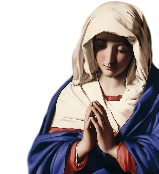 Patience“Someone’s ability to wait for something without agitation.” Parents are to teach and challenge their children this throughout the month. However you choose to reward them for practicing this is up to you. If you contact me that your children were “caught in the act” displaying this, I will send them a free Slushie card. First Eucharist PreparationStudents should have finished up the second part of “Signs of Grace, You Are Loved” by now. Be sure to turn in the certificate of completion when finished. Final details for the Mass were sent out along with the requirements for the students’ attire on what to wear. Please be aware of the restrictions we are to follow. As of now, only parents and siblings can attend. If things change, I will let parents know. Both Masses will be livestreamed for those who cannot attend.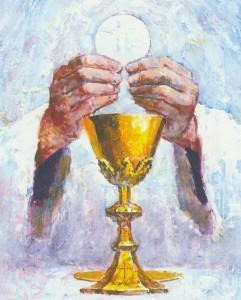 Jesus said, “Whoever comes to me will never hunger.Whoever believes in me will never thirst.”The First Communion dress and suit that was sent out is still available for anyone interested in them. Contact me anytime.Confirmation InformationStudents should finish with the online “Chosen” Program by May 16th. When your student finishes up the lessons, contact me so I can print out their certificate of completion. All Mass celebrations have been scheduled. Final Confirmation Celebration Mass details will be sent out with guidelines for attire for the students to wear. Please be aware of the restrictions we are to follow. As of now, only parents, siblings, and Sponsors are allowed to attend. If things change, I will let parents know. Let’s pray they do in time. Both Masses will be livestreamed for those who cannot attend.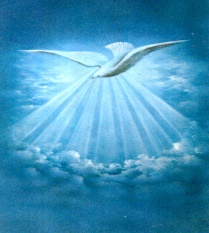 Service Project for MayThis month’s service project will be for students to do something nice for their teacher. Here are some suggestions: bake them cookies/cupcakes/etc., send them a card, help clean the classroom,  give them a plant or flowers, find out what their favorite candy/snack/treat/drink is and surprise them with one day. Really anything that would brighten their day and to show your appreciation for the hard work they did this year to ensure your education was not hindered. Any pictures sent in will be rewarded with a free Slushie card.  Last month I only sent out one Slushie card and I have plenty more to give out.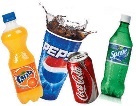 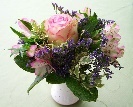 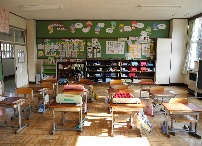 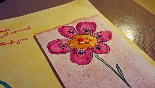 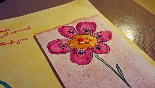 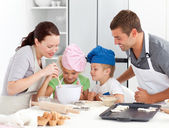 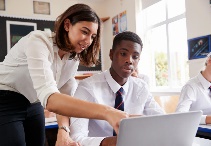 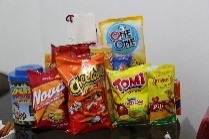 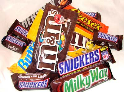 “Children, let us love not in word or speech but in deed and truth.”                                                                                                              (John 3:18-24)May Birthdays to Celebrate                                     1st -Jorgen Jensen                                     1st -Jenelle Jensen                                                                21st-Reese Burns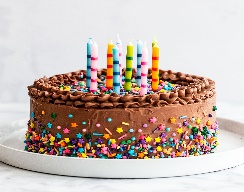                                      3rd-Makayla Krizov                                                               22nd-Julia Smith                                    9th-Teaghan Peake                                                                23rd-Joel Enz                                   11th-Mrs. Ann Miller                                                              24th-Camden Russman                                   13th-Laynie Sherwood                                                           25th-Mrs. Karen Stevens                                   14th-Noah Pohl                                                                        26th-Keagen Krieger                                   14th-Hallie Davis                                                                      28th-Emma Miller                                                                                                                                      31st-Landen Wolfe